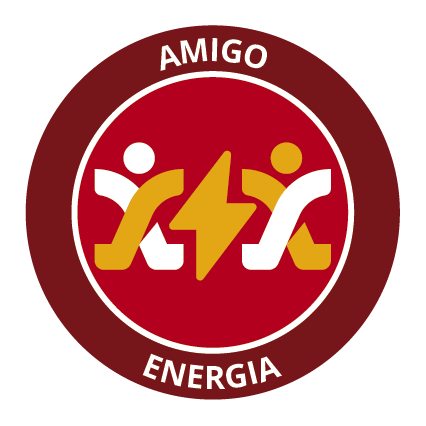 UNIDADE DESTAQUEAMIGO ENERGIA (Nome da Unidade/Cidade);Cidade, dia de mês de 2018Foto da Unidade (Unidades)Nome/Setor dos integrantes do Comitê do Programa Amigo EnergiaIntrodução do Projeto:Objetivo geral:Objetivos específicos:1 - Instituição (Nome da Instituição)Identificação do Problema;Necessidades encontradas;Cronograma de Ações na Instituição (Outubro 2017 a Setembro 2018)Ação x ResultadoFotos (antes e depois quando possível ou durante a ação) permitido no máximo 04 fotos por ação. Obs: As fotos devem ter o tamanho de 7,5cm por 7,5cm no máximo.Divulgação (além da divulgação no Jornal Mural, as Unidades podem trazer matérias que foram vinculadas na imprensa (revistas, jornais, sites...).Avaliação da Instituição (Obrigatório uma avaliação de cada entidade/instituição onde feio realizada as atividades).NomeSetorNúmero de empregadosNúmero de voluntários com Termo de AdesãoPercentual de voluntários na UnidadeAçãoOutNovDezJanFevMarAbrMaiJunJulAgoSetAçãoResultadoData de envio da matéria para o Jornal MuralNúmero de voluntários na AçãoPartes interessadas da InstituiçãoData/Horário da realização da Ação: Das 00h00min às 00h00minAção Realizada desde: (data de início da ação)Continuidade – Sim ou NãoSe sim, como?